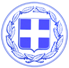 	Κως, 23 Νοεμβρίου 2018Εισήγηση Δημάρχου Κω στην Τακτική Συνεδρίαση του Δημοτικού Συμβουλίου Κω της 23ης Νοεμβρίου 2018Κυρίες και Κύριοι συνάδελφοιΤο Τεχνικό Πρόγραμμα του Δήμου, τα προηγούμενα χρόνια ήταν μια τυπική διαδικασία.Αυτή η Δημοτική Αρχή μετέτρεψε το Τεχνικό Πρόγραμμα του Δήμου σε μια βαθιά, ανοιχτή και αληθινή δημοκρατική διαδικασία.Παρουσιάστηκε στους πολίτες σε όλες τις δημοτικές κοινότητες, έγινε αντικείμενο διαλόγου και αντιπροτάσεων. Κάποιες από αυτές τις προτάσεις μας βοήθησαν ουσιαστικά.Δώσαμε το λόγο στον πολίτη, ακούσαμε τον πολίτη της Κω.Και αυτό ήταν και είναι μια μεγάλη κατάκτηση.Έτσι προχωρά μπροστά η Κως, έτσι θα συνεχίσει να προχωρά και στο μέλλον.Το Τεχνικό Πρόγραμμα του Δήμου για το 2019 στηρίζεται στη δυνατότητα του Δήμου Κω να χρηματοδοτεί έργα με δικά του χρήματα.Ο Δήμος Κω είναι πλέον ένας Οικονομικά Ισχυρός και Αυτοδύναμος Δήμος, στέκεται γερά στα πόδια του.Είναι ένα μεγάλο επίτευγμα της δημοτικής αρχής, σε καιρούς δύσκολους με μείωση κατά 60% των ΚΑΠ και με την κατάργηση του ΔΗΦΟΔΩ που στέρησε από το Δήμο Κω έσοδα της τάξης των 4 εκατομμυρίων ευρώ το χρόνο.Το Τεχνικό Πρόγραμμα του Δήμου Κω, περιλαμβάνει έργα συνολικού προϋπολογισμού 17.119.237 ευρώ.Το 80% των έργων και αυτού του ποσού προέρχεται από ίδιους πόρους του Δήμου.Τα έργα που θα υλοποιηθούν με ίδιους πόρους του Δήμου, ανέρχονται στο ποσό των 13.725.863 ενώ τα χρηματοδοτούμενα έργα από τον κρατικό προϋπολογισμό καθώς και από ευρωπαϊκά προγράμματα ανέρχονται στο ποσό των 3.933.374 και αντιπροσωπεύουν το 19,8% του τεχνικού προγράμματος.Ελάχιστοι δήμοι σε όλη την Ελλάδα έχουν αυτή τη δυνατότητα, να χρηματοδοτούν δηλαδή έργα με δικούς τους πόρους.Σε ελάχιστους Δήμους το 80% των έργων του Τεχνικού Προγράμματος χρηματοδοτείται από ίδιους πόρους του Δήμου.Φαντάζομαι όλοι να αντιλαμβάνονται ότι σε εποχές οικονομικής δυσπραγίας και μείωσης των πόρων προς τους Δήμους, πόσο σημαντικό είναι αυτό.Και ποια θα ήταν η εξέλιξη και η μορφή του Τεχνικού Προγράμματος αν ο Δήμος Κω δεν είχε εξυγιάνει τα οικονομικά του, αν δεν είχε καταστεί οικονομικά ισχυρός και αυτόνομος.Είναι δεδομένες οι κατευθύνσεις του Τεχνικού Προγράμματος στο πεδίο των έργων.Η Κως κλείνει παλιές πληγές, ρίχνουμε το βάρος στη βελτίωση του οδικού δικτύου. Για πρώτη φορά μετά από πολλά χρόνια, βελτιώνουμε το οδικό μας δίκτυο.Ταυτόχρονα το 2019 υλοποιούνται έργα στις υποδομές του νησιού, στους βιολογικούς και στα αποχετευτικά δίκτυα των χωριών.Παράλληλα υπάρχουν στοχευμένα έργα, που κάνουν πράξη αυτό που θέλουμε όλοι.Κάθε μέρα, η Κως να γίνεται καλύτερη.Η κ. Αναγνωστίδου θα αναφερθεί αναλυτικά στο τεχνικό πρόγραμμα.Εγώ θα επανέλθω στην αναγκαιότητα διαλόγου, δημοσίου ελέγχου και διαβούλευσης με τους πολίτες.Το θεσμό των ετήσιων λαϊκών συνελεύσεων θα τον συνεχίσουμε, το επιβάλει άλλωστε η μεγάλη συμμετοχή των πολιτών.Είναι κανόνας της δημοκρατίας ο διάλογος και ο θεσμός των λαϊκών συνελεύσεων.Οι μόνοι που δεν τον θέλουν είναι όσοι φοβούνται τους πολίτες και οι κουκουλοφόροι.Οι λαϊκές συνελεύσεις δεν είναι παραταξιακές συγκεντρώσεις, είναι ανοιχτές σε όλους τους Δημότες, κυρίως ανήκουν στο Δήμο ως πρωτοβουλία και έκφραση.Και ο Δήμος ανήκει σε όλους.Αυτή η Δημοτική Αρχή δεν φοβάται τους πολίτες , δίνει λόγο και βήμα στον πολίτη, ακούει τον πολίτη. Ακόμα και αν αυτά που λέει ο πολίτης ακούγονται δυσάρεστα.Όλοι όμως θα αντιλήφθηκαν ότι αυτή η Δημοτική Αρχή μπορεί και συνεργάζεται με όλους για το καλό της Κω.Με τον Υπουργό Εσωτερικών κ. Χαρίτση εγκαινιάσαμε μια ειλικρινή σχέση και συνεργασία, το ίδιο θα κάνουμε και με όποιον είναι σε αυτή τη θέση μετά τις εκλογές.Δεν είμαστε δεδομένοι για κανέναν, πέρα και πάνω από όλα βάζουμε την Κω.Και όταν θίγεται η Κως, η φωνή μας θα ακούγεται πάντα δυνατή.Δεν λειτουργούμε με ιδεολογικές αγκυλώσεις και αποκλεισμούς, δεν μας ελέγχει και δεν μας κρατάει κανείς, δεν είμαστε ενεργούμενα κανενός κομματικού επιτελείου και χώρου.Στην παράταξη μας έχουν ενώσει τις δυνάμεις τους άνθρωποι από διαφορετικές ιδεολογικές αφετηρίες, τους οποίους όμως ενώνει ένα πράγμα: η αγάπη τους για την Κω.Γιατί όπως έχω πει πολλές φορές, η πιο μεγάλη παράταξη είναι η ίδια η Κως.Η εφαρμογή του νέου εκλογικού νόμου για τις δημοτικές εκλογές δεν πρέπει να οδηγήσει σε ακυβερνησία τους Δήμους.Εάν ο στόχος της εφαρμογής του νέου εκλογικού νόμου είναι η συνεργασία, όλοι θα πρέπει να αποδεικνύουν τη διάθεση σύνθεσης, συνεννόησης και συνεργασίας.Και αυτή εκφράζεται μέσα από διαδικασίες όπως το Τεχνικό Πρόγραμμα και ο Προϋπολογισμός του Δήμου.Γιατί ελλοχεύει ο κίνδυνος, αν δεν υπάρχει ισχυρή πλειοψηφία στο δημοτικό συμβούλιο και αντιμετωπίσουμε πρακτικές στείρας άρνησης, ο Δήμος να μην έχει ούτε προϋπολογισμό αλλά ούτε και Τεχνικό Πρόγραμμα.Και αυτό θα ήταν τραγικό και επιζήμιο για τους ίδιους τους πολίτες.Δήμαρχος ΚωΓιώργος Κυρίτσης